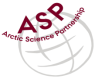 Arctic Science PartnershipASP handbookVersion: 11 June 2021ContentsPurchasing, billing and cost recovery	3Travel	4Booking of facilities (accommodation, meeting rooms, meals, transportation, lab / office space)	5Shipping cargo from ARC, CEOS, GINR to other destinations	6Funding proposal and budgetary support + reporting	7HR	8Purchasing, billing and cost recoveryTravel Booking of facilities (accommodation, meeting rooms, labs / office space)  Shipping cargo from ARC, CEOS, GINR to other destinationsFunding proposal and budgetary support + reportingHRARCCEOSGINRIntroductionThe steps below are related to Purchasing, Billing and Cost Recovery Process stepsPurchases from Danish companiesWhen placing your order, supply EAN no., order no., name, requisitioner/recipient in IndFak and delivery address (Arctic Research Centre (ARC), Ny Munkegade 114, bldg. 1540, DK-8000 Aarhus C, Denmark)Purchases from overseas companiesWhen placing your order, supply order no., name and delivery address (as above).If ARC is paying, always contact Egon before ordering.If you are billing ARC for something, send the invoice to Egon (incl. a description of items/services), and Egon will forward to the AU Finance Department.1: PI authorization and fund allocation2: New vendors to the UofM must be pre-approved by Purchasing by filling out a New Supplier Request Form 3: Quote is entered into an online Purchasing System (submitted prior to the start of fieldwork/services)4: Purchase Order (PO) can then be generated after the quote has been approved5: Vendors must provide an invoice for payment (invoice must note billing address UofM/CEOS and PO#Purchases:1: Identify needed items and total expense2:Identify project and GINR project number for the expense3: Fill in applicable GINR form4: Get written approval from the project responsible person (PI)5: Execute the purchase as agreed with the project PI6: E-mail a copy of invoice / bill to GINR administrationIf GINR is paying, always contact PI  before ordering.Needed information / documentsIf the cost of an item >500.000 DKK, it must be put to tender. This is handled by Procurement (http://medarbejdere.au.dk/en/administration/finance/procurement/).For expenses (including taxes, etc) between $2,500-$24,999 CAD require supplier justificationFor expenses between $25,000-$99,999 CAD require 3 quotes and supplier justificationFor expenses over $100,000 CAD requires public tender (minimum post 10 days)GINR form “Rekvisition”Project number / invoice addressPI nameContact personEgon Randa Frandsen: erf@bio.au.dkEmmelia Stainton: For field expenses and shipping emmelia.stainton@umanitoba.caLinda Chow: For all others
Linda.Chow1@ad.umanitoba.caGINR Administration: adm@natur.glTimelines~4-8 weeks to purchase, receive goods and paymentARCCEOSGINRIntroductionThe below steps are related to general travel activities (for info on travel re. field campaigns, refer to Egon’s site manual)The steps below are related to all travel for PI’s, RA’s, Post Docs, Students, Technicians and Guests.The below steps are related to ordering airline tickets, hotel rooms, etc.Process stepsBEFORE THE TRIPThe steps depends on whether you are employed at AU or notGet approval from Søren/Tage Order tickets (economy only)If going to Canada: do you need electronic travel authorization (eTA)?AFTER THE TRIPIf claiming back as a personal expense, contact Susanna who will forward a reimbursement form and ask for copies of invoices/boarding passesIf claiming back as an institution, send an invoice to Susanna, incl. description of costs and attach documentation of expenses Note: If travelling to Canada, make sure to check the Canadian Government website if an eTA (Electronic Travel Authorization) is needed:http://www.cic.gc.ca/english/visit/eta.aspBEFORE TRAVEL1: Grant authorization and justification is required from PI’s (cc’d to Linda) 2: For PI’s, RA’s, Post Docs, Technicians and Students, contact CEOS Admin before booking through CONCUR (WestJet flights and economy class preferred)3: For Guests, contact Linda with required travel dates, hotel if needed, date of birth, full name as it appears on your passport and frequent flyer number if availableAFTER TRAVEL (EXPENSE CLAIM)3: Claims will be processed through CONCUR or Guest Form. Provide CEOS Admin with all original receipts and boarding passes. Note: If travelling to Canada, make sure to check the Canadian Government website if an eTA (Electronic Travel Authorization) is needed:http://www.cic.gc.ca/english/visit/eta.asp1: Identify your need for travel and room, and expected total expense2: Identify project and GINR project number for the expense3: Get written approval from the project responsible person (PI)4: Order travel through an approved travel agency/airline, e.g.  Grønlands Rejsebureau, Tupilak Travel, Air Greenland, Air Iceland (ask GINR administration)5: E-mail a copy of invoice / bill to GINR administrationIf GINR is paying, always contact PI before ordering.Note: If travelling to Canada, make sure to check the Canadian Government website if an eTA (Electronic Travel Authorization) is needed:http://www.cic.gc.ca/english/visit/eta.aspNeeded information / documentsDocumentation of expenses, incl. tickets/boarding passes etc.Conference Agenda, Bank information for international guestsProject number / invoice addressContact personTage Dalsgaard: tda@bios.au.dkLinda Chow:Linda.Chow1@ad.umanitoba.caGINR Administration: adm@natur.glTimelinesReimbursement process may take 2-3 weeks as there are several steps of approvement in the AU Finance system.Reimbursement process may take between 3 – 6 weeks to go through all levels of approval.International reimbursements by bank wire transfer only.ARCCEOSGINRIntroductionThe steps below are related to booking CEOS FacilitiesThe below steps are related to ordering logistics/facilities at GINRProcess stepsFor accommodation / office space / meeting rooms, contact ARC as early as possible. If ARC is paying for accommodation, get approval beforehand.AU employees can book ARC meeting room (1540-020) directly in Outlook calendar.For info on labs, contact Egon Randa Frandsen (erf@bios.au.dk).1: Contact Linda as soon as possible for all CEOS facility bookings and orders.2: If CEOS is paying for the services, grant authorization and justification is required from PI’s (cc’d to Linda)1: Go to the “Book facilities” on GINR website (http://www.natur.gl/index.php?id=819&L=3)2: Fill in relevant application form, and e-mail this to GINR booking administration at booking@natur.gl3: Await written answer/approval on your request from the GINR booking administration.If GINR is paying, always contact PI before ordering.Needed information / documentsRelevant booking application form, including invoice addressContact personEgon Randa Frandsen (erf@bios.au.dk) Linda Chow: Linda.Chow1@ad.umanitoba.caGINR booking administration: booking@natur.glTimelinesARCCEOSGINRIntroductionThe steps below are related to shipping paid for by CEOS/U of M. The below steps are related to shipping cargo from GINR/GINRProcess stepsThis procedure is very specific for each destination and depends on the type and quantity of the cargo. Please contact Egon Randa Frandsen every time.Isaaffik Arctic Gateway gives further information about planned and scheduled logistics, research, education and consultancy options (www.isaaffik.org/).1: All shipping (inbound or outbound) must be arranged by Emmelia Stainton. Sierra Courier is our preferred courier, except where unsuitable due to locations or shipment sizes (exceptions must be pre-approved by Purchasing Services with justification)2: Grant authorization and justification is required from PI’s (cc’d to Emmelia)3: Provide Emmelia with Dimensions, weight, destination, manifest, delivery date and preferred mode of transport4: For small packages and envelopes, contact Chantalle for deliveryShipping from GINR (Nuuk)1: Identify project and GINR project number for the expense 2: Get written approval from the project responsible person (PI)3: Contact GINR operations team4: Receive instructions from GINR operations teamIf GINR is paying, always contact PI before ordering.Needed information / documentsGoods to United States: Department of Homeland Security Form, Federal Communications Identification Form and Pro Forma Commercial InvoiceGoods to all other countries: Statistics Canada/Canada Customs B13a Export Declaration and Commercial InvoiceProforma invoiceContact personEgon Randa Frandsen (erf@bios.au.dk) Emmelia Stainton: Large Shipments & Dangerous Goods emmelia.stainton@umanitoba.caLinda Chow:Small packages & envelopesLinda.Chow1@umanitoba.caGINR operations team:Carl Isaksen cais@natur.glTimelinesProcess may take from 1 – 6 weeks.ARCCEOSGINRIntroductionThe Research Support Office at Aarhus University (http://medarbejdere.au.dk/en/administration/researchandtalent/research-support/) provides support during all stages of externally funded research projects. The office is organized in 4 teams:Proposal Development: advice and support for research funding opportunities and proposal preparationProject Management: administrative and project management support in all research project phasesStrategy: Engagement with national and international research agendas Internal SupportProcess stepsNeeded information / documentsContact personContact person for ARC (Bioscience) fundraiser Rikke Märcher Rochat rmr@au.dkLinda.Chow1@umanitoba.caTimelinesDepends on the actual callARCCEOSGINRIntroductionGuestsIf you are visiting ARC for a shorter period (less than 3 months), ARC will assist you in finding a place to stay and other practical issues. Academic staffInternational academic staff (incl PhD students) can get assistance and services from AU, see http://ias.au.dk/international-academic-staff-ias/The below steps are related to all new or existing hires in CEOSIf you are moving to Nuuk for a longer period you may find some useful advice at: http://www.natur.gl/en/the-institute/jobs/advice-for-newcomers-to-nuuk/Process stepsThe procedure depends on the length of your stay and whether you are Nordic, EU or non-EU citizen.Specific rules apply for GreenlandFOR INTERNATIONAL STUDENTS/EMPLOYEES1: Require a study/work permit and may need an entry VISA to enter Canada2: To apply for a Social Insurance Number (SIN) you must apply in person with supporting documentation at a Service Canada Office (see www.servicecanada.gc.ca for office location)Needed information / documentsDepends on your nationalityContact person Egon Randa Frandsen (erf@bios.au.dk)Linda Chow:Linda.Chow1@umanitoba.caKlaus Nygaard: klny@natur.glTimelinesDepends on your nationality, but be prepared that the bureaucracy will take some timeVariable depending on start date and application status